Academic E-PortfoliosVideo Lesson: https://youtu.be/zUrF5pmIYh0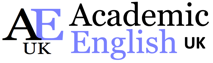 Portfolio: Evidence & ReflectionOn this form, please include your ALGs, an explanation of the evidence, a link for the evidence, the rationale for selecting the evidence, your reflection and evaluation.Portfolio: Evidence & ReflectionOn this form, please include your ALGs, an explanation of the evidence, a link for the evidence, the rationale for selecting the evidence, your reflection and evaluation.ALGALGStatement of evidenceStatement of evidenceRationaleRationaleReflectionReflectionStrengthsWeaknessesTeacher’s FeedbackTeacher’s FeedbackComplete this section after you have received your teacher’s feedback.Complete this section after you have received your teacher’s feedback.EvaluationEvaluationWhat will you do to improve next time?What will you do to improve next time?For more information on academic e-portfolios go here: www.academic-englishuk.com/e-portfoliosFor more information on academic e-portfolios go here: www.academic-englishuk.com/e-portfolios